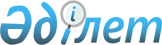 О некоторых вопросах Департамента по обеспечению деятельности судов при Верховном Суде Республики Казахстан (аппарата Верховного Суда Республики Казахстан)Указ Президента Республики Казахстан от 11 января 2016 года № 165.
      Примечание РЦПИ!
      Вводится в действие с 01.01.2016.
       Подлежит опубликованию      
      в Собрании актов Президента и   
      Правительства Республики Казахстан
      ПОСТАНОВЛЯЮ:
      1. Создать республиканское государственное учреждение "Администратор Военного суда Департамента по обеспечению деятельности судов при Верховном Суде Республики Казахстан (аппарата Верховного Суда Республики Казахстан)" (далее - государственное учреждение) в пределах утвержденного лимита штатной численности Департамента по обеспечению деятельности судов при Верховном Суде Республики Казахстан (аппарата Верховного Суда Республики Казахстан). 
      2. Установить, что финансирование государственного учреждения осуществляется за счет и в пределах средств, предусмотренных в республиканском бюджете на соответствующий финансовый год Департаменту по обеспечению деятельности судов при Верховном Суде Республики Казахстан (аппарату Верховного Суда Республики Казахстан). 
      3. Переименовать территориальные органы, находящиеся в ведении Департамента по обеспечению деятельности судов при Верховном Суде Республики Казахстан (аппарата Верховного Суда Республики Казахстан) согласно приложению к настоящему Указу. 
      4. Утратил силу Указом Президента РК от 19.01.2023 № 106.


      5. Департаменту в установленном законодательством порядке: 
      1) обеспечить регистрацию и перерегистрацию государственных учреждений в органах юстиции;
      2) принять необходимые меры, вытекающие из настоящего Указа. 
      6. Настоящий Указ вводится в действие с 1 января 2016 года.  ПЕРЕЧЕНЬ
переименовываемых государственных учреждений
      1. Государственное учреждение "Канцелярия Акмолинского областного суда Департамента по обеспечению деятельности судов при Верховном Суде Республики Казахстан (аппарата Верховного Суда Республики Казахстан)" переименовать в республиканское государственное учреждение "Администратор судов по Акмолинской области Департамента по обеспечению деятельности судов при Верховном Суде Республики Казахстан (аппарата Верховного Суда Республики Казахстан)". 
      2. Государственное учреждение "Канцелярия Актюбинского областного суда Департамента по обеспечению деятельности судов при Верховном Суде Республики Казахстан (аппарата Верховного Суда Республики Казахстан)" переименовать в республиканское государственное учреждение "Администратор судов по Актюбинской области Департамента по обеспечению деятельности судов при Верховном Суде Республики Казахстан (аппарата Верховного Суда Республики Казахстан)".
      3. Государственное учреждение "Канцелярия Алматинского областного суда Департамента по обеспечению деятельности судов при Верховном Суде Республики Казахстан (аппарата Верховного Суда Республики Казахстан)" переименовать в республиканское государственное учреждение "Администратор судов по Алматинской области Департамента по обеспечению деятельности судов при Верховном Суде Республики Казахстан (аппарата Верховного Суда Республики Казахстан)".
      4. Государственное учреждение "Канцелярия Атырауского областного суда Департамента по обеспечению деятельности судов при Верховном Суде Республики Казахстан (аппарата Верховного Суда Республики Казахстан)" переименовать в республиканское государственное учреждение "Администратор судов по Атырауской области Департамента по обеспечению деятельности судов при Верховном Суде Республики Казахстан (аппарата Верховного Суда Республики Казахстан)".
      5. Государственное учреждение "Канцелярия Восточно- Казахстанского областного суда Департамента по обеспечению деятельности судов при Верховном Суде Республики Казахстан (аппарата Верховного Суда Республики Казахстан)" переименовать в республиканское государственное учреждение "Администратор судов по Восточно-Казахстанской области Департамента по обеспечению деятельности судов при Верховном Суде Республики Казахстан (аппарата Верховного Суда Республики Казахстан)".
      6. Государственное учреждение "Канцелярия Жамбылского областного суда Департамента по обеспечению деятельности судов при Верховном Суде Республики Казахстан (аппарата Верховного Суда Республики Казахстан)" переименовать в республиканское государственное учреждение "Администратор судов по Жамбылской области Департамента по обеспечению деятельности судов при Верховном Суде Республики Казахстан (аппарата Верховного Суда Республики Казахстан)". 
      7. Государственное учреждение "Канцелярия Западно-Казахстанского областного суда Департамента по обеспечению деятельности судов при Верховном Суде Республики Казахстан (аппарата Верховного Суда Республики Казахстан)" переименовать в республиканское государственное учреждение "Администратор судов по Западно-Казахстанской области Департамента по обеспечению деятельности судов при Верховном Суде Республики Казахстан (аппарата Верховного Суда Республики Казахстан)". 
      8. Государственное учреждение "Канцелярия Карагандинского областного суда Департамента по обеспечению деятельности судов при Верховном Суде Республики Казахстан (аппарата Верховного Суда Республики Казахстан)" переименовать в республиканское государственное учреждение "Администратор судов по Карагандинской области Департамента по обеспечению деятельности судов при Верховном Суде Республики Казахстан (аппарата Верховного Суда Республики Казахстан)". 
      9. Государственное учреждение "Канцелярия Кызылординского областного суда Департамента по обеспечению деятельности судов при Верховном Суде Республики Казахстан (аппарата Верховного Суда Республики Казахстан)" переименовать в республиканское государственное учреждение "Администратор судов по Костанайской области Департамента по обеспечению деятельности судов при Верховном Суде Республики Казахстан (аппарата Верховного Суда Республики Казахстан)". 
      10. Государственное учреждение "Канцелярия Костанайского областного суда Департамента по обеспечению деятельности судов при Верховном Суде Республики Казахстан (аппарата Верховного Суда Республики Казахстан)" переименовать в государственное учреждение "Администратор судов по Кызылординской области Департамента по обеспечению деятельности судов при Верховном Суде Республики Казахстан (аппарата Верховного Суда Республики Казахстан)". 
      11. Государственное учреждение "Канцелярия Мангистауского областного суда Департамента по обеспечению деятельности судов при Верховном Суде Республики Казахстан (аппарата Верховного Суда Республики Казахстан)" переименовать в республиканское государственное учреждение "Администратор судов по Мангистауской области Департамента по обеспечению деятельности судов при Верховном Суде Республики Казахстан (аппарата Верховного Суда Республики Казахстан)". 
      12. Государственное учреждение "Канцелярия Павлодарского областного суда Департамента по обеспечению деятельности судов при Верховном Суде Республики Казахстан (аппарата Верховного Суда Республики Казахстан)" переименовать в республиканское государственное учреждение "Администратор судов по Павлодарской области Департамента по обеспечению деятельности судов при Верховном Суде Республики Казахстан (аппарата Верховного Суда Республики Казахстан)".
      13. Государственное учреждение "Канцелярия Северо-Казахстанского областного суда Департамента по обеспечению деятельности судов при Верховном Суде Республики Казахстан (аппарата Верховного Суда Республики Казахстан)" переименовать в республиканское государственное учреждение "Администратор судов по Северо-Казахстанской области Департамента по обеспечению деятельности судов при Верховном Суде Республики Казахстан (аппарата Верховного Суда Республики Казахстан)". 
      14. Государственное учреждение "Канцелярия Южно-Казахстанского областного суда Департамента по обеспечению деятельности судов при Верховном Суде Республики Казахстан (аппарата Верховного Суда Республики Казахстан)" переименовать в республиканское государственное учреждение "Администратор судов по Южно-Казахстанской области Департамента по обеспечению деятельности судов при Верховном Суде Республики Казахстан (аппарата Верховного Суда Республики Казахстан)". 
      15. Государственное учреждение "Канцелярия суда города Астаны Департамента по обеспечению деятельности судов при Верховном Суде Республики Казахстан (аппарата Верховного Суда Республики Казахстан)" переименовать в республиканское государственное учреждение "Администратор судов по городу Астане Департамента по обеспечению деятельности судов при Верховном Суде Республики Казахстан (аппарата Верховного Суда Республики Казахстан)". 
      16. Государственное учреждение "Канцелярия Алматинского городского суда Департамента по обеспечению деятельности судов при Верховном Суде Республики Казахстан (аппарата Верховного Суда Республики Казахстан)" переименовать в республиканское государственное учреждение "Администратор судов по городу Алматы Департамента по обеспечению деятельности судов при Верховном Суде Республики Казахстан (аппарата Верховного Суда Республики Казахстан)". 
					© 2012. РГП на ПХВ «Институт законодательства и правовой информации Республики Казахстан» Министерства юстиции Республики Казахстан
				
Президент
Республики Казахстан
Н. НазарбаевПРИЛОЖЕНИЕ
к Указу Президента
Республики Казахстан
от 11 января 2016 года № 165